НАКАЗПО ГАННІВСЬКІЙ ЗАГАЛЬНООСВІТНІЙ ШКОЛІ І-ІІІ СТУПЕНІВПЕТРІВСЬКОЇ РАЙОННОЇ РАДИ КІРОВОГРАДСЬКОЇ ОБЛАСТІвід 16 липня 2020 року                                                                                                 № 8-агс. ГаннівкаПро огляд технічного стану приміщеньтопкових та димових труб топкових закладів На виконання наказу завідувача сектору освіти райдержадміністрації від 16 липня 2020 року № 109 «Про огляд технічного стану приміщень топкових та димових труб топкових закладів та установ освіти»НАКАЗУЮ:Завідувачу господарством Ганнівської загальноосвітньої школи І-ІІІ ступенів ХУДИК О.О., завідувачу господарством Володимирівської загальноосвітньої школи І-ІІ ступенів, філії Ганнівської загальноосвітньої школи І-ІІІ ступенів ЦЕНДРІ Е.В., завідувачу Іскрівської загальноосвітньої школи І-ІІІ ступенів, філії Ганнівської загальноосвітньої школи І-ІІІ ступенів ЯНИШИНУ В.М.:1) провести огляд технічного стану  приміщень топкових (котелень) та димових труб топкових (котелень) закладів та установ освіти району з 22 по 27 липня 2020 року;2) за результатами обстеження оформити акти обстеження технічного стану приміщень топкових та димових труб топкових закладів та установ освіти та надати їх до комунальної установи «Петрівський районний центр із обслуговування закладів освіти» Петрівської районної ради  до 29 липня  2020 року.2. Контроль за виконанням даного наказу покласти на заступника директора з навчально-виховної роботи Ганнівської загальноосвітньої школи І-ІІІ ступенів ГРИШАЄВУ О.В., завідувача Володимирівської загальноосвітньої школи І-ІІ ступенів, філії Ганнівської загальноосвітньої школи І-ІІІ ступенів МІЩЕНКО М.І., на завідувача Іскрівської загальноосвітньої школи І-ІІІ ступенів, філії Ганнівської загальноосвітньої школи І-ІІІ ступенів ЯНИШИНА В.М. Директор школи                                                                                                        О.КанівецьЗ наказом ознайомлені:                                                                                            О.ГришаєваВ.ЯнишинМ.МіщенкоО.ХудикЕ.Цендра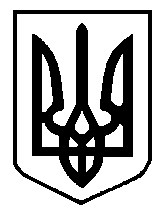 